Strokovno izobraževalni center Brežice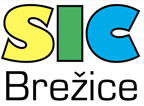 Višja strokovna šola BrežiceBizeljska cesta 45, 8250 BrežicePraktično izobraževanje za študente VSŠ Brežicev študijskem letu 2022/2023pri delodajalcih v obsegu 400 ur letnoletnik - ekonomist3. januar 2023 – 14. marec 2023letnik  - velnesletnik – ekonomist3. april 2023 – 15. junij 2023